التمرين الأول  Exercice 1(10pts) :Poser et effectuer les opérations suivants :ضع و أنجز العمليات التالية :7,5+13,6+18    ;       66,3-18,5           17,5x3,4        ;       32,9x100 Ranger par ordre croissant les nombres décimaux suivants :رتب تزايديا الأعداد العشرية التالية:
18,9  ;  13,5  ;  119,3   ;99,09   ; 101,1Calculer أحسب :a-- Ecrire les cinq premiers multiples du nombre 5اكتب المضاعفات الخمسة الأولى للعدد 5b-- Déterminer les diviseurs de nombre 16حدد قواسم العدد 16Donner l’écriture décimale des fractions suivantes اعط الكتابة العشرية للكسور التالية :Déterminer le tableau proportionnel parmi les tableaux suivants :  حدد جدول التناسبية التمرين الثاني  Exercice 2(10pts) :compléter أتمم : Construire un triangle tel que :أنشئ مثلثا بحيث :AB=2cm  ; AC=1,5cm ;  Construire un losange de diamètre 4cm.أ نشئ معينا  قطره4cm Construire un rectangle de longueur 8 cm et de largeur 5 cm أنشئ مستطيلا طوله  8cmو عرضه 5 cmQuel est son périmètre ?  ما هو محيطه Quelle est son aire ? ما هي مساحتهConstruire un cercle de centre O et de rayon 4 cm ?أنشئ دائرة مركزها  O  و شعاعها  4 cm Compléter أتمم ما يلي :Un angle droit mesure …  قياس زاوية قائمة هو ...La mesure d’un angle plat est égale à … قياس زاوية مستقيمية يساوي  La sommes des mesures des angles d’un triangle est égale à ….مجموع قياسات زوايا مثلث هو ...التمرين الأول  Exercice 1(10pts) :Poser et effectuer les opérations suivants :ضع و أنجز العمليات التالية :7,5+13,6+18    ;       66,3-18,5           17,5x3,4        ;       32,9x100 Ranger par ordre croissant les nombres décimaux suivants :رتب تزايديا الأعداد العشرية التالية:
18,9  ;  13,5  ;  119,3   ;99,09   ; 101,1Calculer أحسب :a-- Ecrire les cinq premiers multiples du nombre 5اكتب المضاعفات الخمسة الأولى للعدد 5b-- Déterminer les diviseurs de nombre 16حدد قواسم العدد 16Donner l’écriture décimale des fractions suivantes اعط الكتابة العشرية للكسور التالية :Déterminer le tableau proportionnel parmi les tableaux suivants :  حدد جدول التناسبية التمرين الثاني  Exercice 2(10pts) :compléter أتمم : Construire un triangle tel que :أنشئ مثلثا بحيث :AB=2cm  ; AC=1,5cm ;  Construire un losange de diamètre 4cm.أ نشئ معينا  قطره4cm Construire un rectangle de longueur 8 cm et de largeur 5 cm أنشئ مستطيلا طوله  8cmو عرضه 5 cmQuel est son périmètre ?  ما هو محيطه Quelle est son aire ? ما هي مساحتهConstruire un cercle de centre O et de rayon 4 cm ?أنشئ دائرة مركزها  O  و شعاعها  4 cm Compléter أتمم ما يلي :Un angle droit mesure …  قياس زاوية قائمة هو ...La mesure d’un angle plat est égale à … قياس زاوية مستقيمية يساوي  La sommes des mesures des angles d’un triangle est égale à ….مجموع542105104102542105104102التسميةالشكل  [AB] ....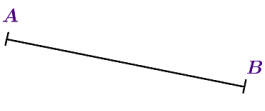   (AB) ....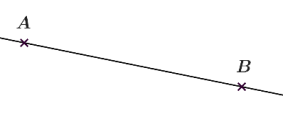 [AB) ....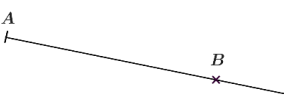 542105104102542105104102التسميةالشكل  [AB] ....  (AB) ....[AB) ....